		Bara Gali Summer Camp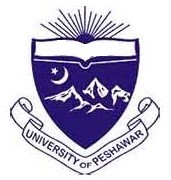 University of PeshawarReservation Form        Applicant Biodata (Please attach a copy of CNIC)       Undertaking: I, Mr/ Ms.					 hereby solemnly undertake that all the above information provided by me, are correct & true in all respect. If it is found fake or having incorrect, at any point of time, the undersigned is liable for the penalty to be decided by the Camp Coordinator-Bara Gali and my allotment may be cancelled. I also bind myself not to violate any rules, regulations and guidelines notified earlier in connection to stay at Bara Gali Summer Campus, University of Peshawar. Applicant Signature _________________  				Date: 	    	/  	/_________Camp Coordinator _________________    Time: _____________ 	Date: 	    	/  	/_____NameFather’s NameDesignationDepartmentCNIC No.Email:Cell No WhatsApp No.Stay ScheduleCheck-in DateCheck-out-DateCheck-out-DateCheck-out-DateStay ScheduleFriends’ Details (other than the Applicant). Use separate sheet in case of more friends.Friends’ Details (other than the Applicant). Use separate sheet in case of more friends.Friends’ Details (other than the Applicant). Use separate sheet in case of more friends.Friends’ Details (other than the Applicant). Use separate sheet in case of more friends.Friends’ Details (other than the Applicant). Use separate sheet in case of more friends.Friends’ Details (other than the Applicant). Use separate sheet in case of more friends.Sr.NoNameSr. NoNameSr. No.Name1509261037114812Reference (must be a University of Peshawar’s Employee)Reference (must be a University of Peshawar’s Employee)Reference (must be a University of Peshawar’s Employee)Reference (must be a University of Peshawar’s Employee)Reference (must be a University of Peshawar’s Employee)Reference (must be a University of Peshawar’s Employee)Reference (must be a University of Peshawar’s Employee)Reference (must be a University of Peshawar’s Employee)NameDesignationDepartmentContact No.Reference Confirmed ThroughReference Confirmed ThroughReference Confirmed ThroughReference Confirmed ThroughNameDesignationDepartmentContact No.CallWhtsApp,EmailOtherFor Office use only For Office use only For Office use only For Office use only For Office use only For Office use only For Office use only ConfirmationConfirmationConfirmationConfirmationConfirmationConfirmationConfirmationAllotted House No.Rent/NightElectricity ChargesMaintenanceCheck-in-DateCheck-out-DateCheck-out-Date